Chapter 3 - Two dimensional motion and vectors:Vectors:Finding Components:1. Draw components from tail to tipUse arrows for components2. Find the length of the sides:opp = hyp Sin(θ)adj  = hyp Cos(θ)3. Decide x or y, + or -4. Write it as             units x +               units yAdding two component vectors:     A = 1 m x + 2 m y     B = 2 m x + 3 m yA+B = 3 m x + 5 m y	(Add x to x and y to y)Converting Components to Angle Magnitude:1. Draw the vectorDraw x, and from there draw y as arrowsThe vector goes from the tail of the x to the tip of the ye.g. 3.0 m x + -4.0 m y:2. Find the angle using Tan-13. Find the magnitude using the Pythagorean theoremProjectile Motion: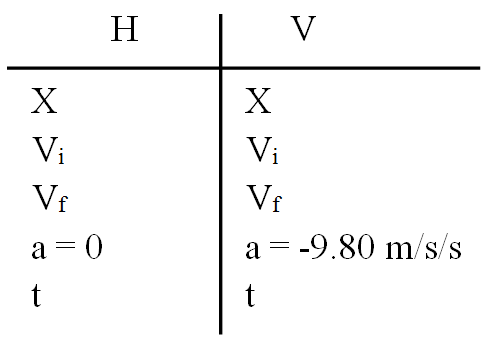 Fill in given, solve.  Time is shared by both sidesCliff Problems: Purely horizontal initial velocity, so Vi vertical = 0Arc Problems:1. Break launch velocity into components2. Fill in H/V table 3. For level range remember vertical Vf = -Vi4. To get greatest height remember vertical Vf at top = 0Boat Crossing River:1. Fill this in: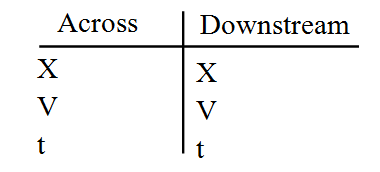 Solve.  Time is shared by both sides.Range Equation:e.g.    v2/9.8*sin(2*angle), e.g.    sin-1(9.8*range/v2)/2